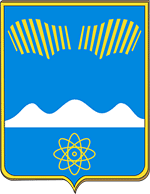 АДМИНИСТРАЦИЯГОРОДА ПОЛЯРНЫЕ ЗОРИС ПОДВЕДОМСТВЕННОЙ ТЕРРИТОРИЕЙПОСТАНОВЛЕНИЕ«___» март 2021 г.								 № ___О внесении изменений в Порядок предоставления грантов начинающим предпринимателям на создание собственного бизнесаВ  целях приведения муниципального правового акта в соответствие с действующим законодательством, п о с т а н о в л я ю: 1. Внести в Порядок предоставления грантов начинающим предпринимателям на создание собственного бизнеса, утвержденный постановлением администрации города Полярные Зори от 11.11.2019 № 1316 (в редакции постановления администрации от 14.05.2021 № 378) следующие изменения:1.1. В пункте 1.1 после слов «(далее – Конкурс),» дополнить  словами «результаты их предоставления,». 1.2. Пункт 8.1. изложить в следующей редакции:«8.1. Администрация города,  в течение срока действия Договора,  проводят проверки  в отношении  грантополучателей   и лиц, указанных в пункте 5 статьи 78 Бюджетного кодекса, соблюдение ими порядка и условий предоставления гранта, в том числе в части достижения результатов их предоставления. Орган муниципального финансового контроля муниципального образования город Полярные Зори осуществляет проверки  в отношении грантополучателей и лиц, указанных в пункте 5 статьи 78 Бюджетного кодекса, в соответствии со статьями 268.1 и 269.2 Бюджетного  Кодекса.».1.3.  Пункт 8.5. изложить в следующей редакции:«8.5. Администрация города осуществляет проверку соблюдения порядка и условий предоставления гранта,  в том числе в части достижения результатов  предоставления  гранта в соответствии с Договором,  по предоставленному грантополучателем финансовому отчету об использовании средств гранта и реализации бизнес-проекта и подтверждающих документов в течение 10 рабочих дней со дня предоставления отчета.».1.4. Пункт 8.7. изложить в следующей редакции:«8.7. Орган муниципального финансового контроля и администрация города осуществляют проверку соблюдения условий, целей и порядка предоставления грантов, в том числе в части достижения результатов их предоставления, в соответствии с требованиями администрации города Полярные Зори, полномочиями по муниципальному финансовому контролю.».1.5. Пункт 10.5 изложить в следующей редакции:«10.5. Проверки соблюдения Получателем гранта и лиц, указанных в пункте 5 статьи 78 Бюджетного кодекса,  порядка и условий предоставления гранта, в том числе в части достижения результатов их предоставления  проводятся администрацией города и органом муниципального финансового контроля в соответствии с действующим законодательством.».Настоящее постановление вступает в силу со дня официального опубликования.Глава города Полярные Зорис подведомственной территорией				М.О. ПуховВизы согласования:Правовой отдел			___________		«__»_____2022 годаОЭРиПР1 – в дело, 1 – прокуратура, 1 – ОЭРиПР